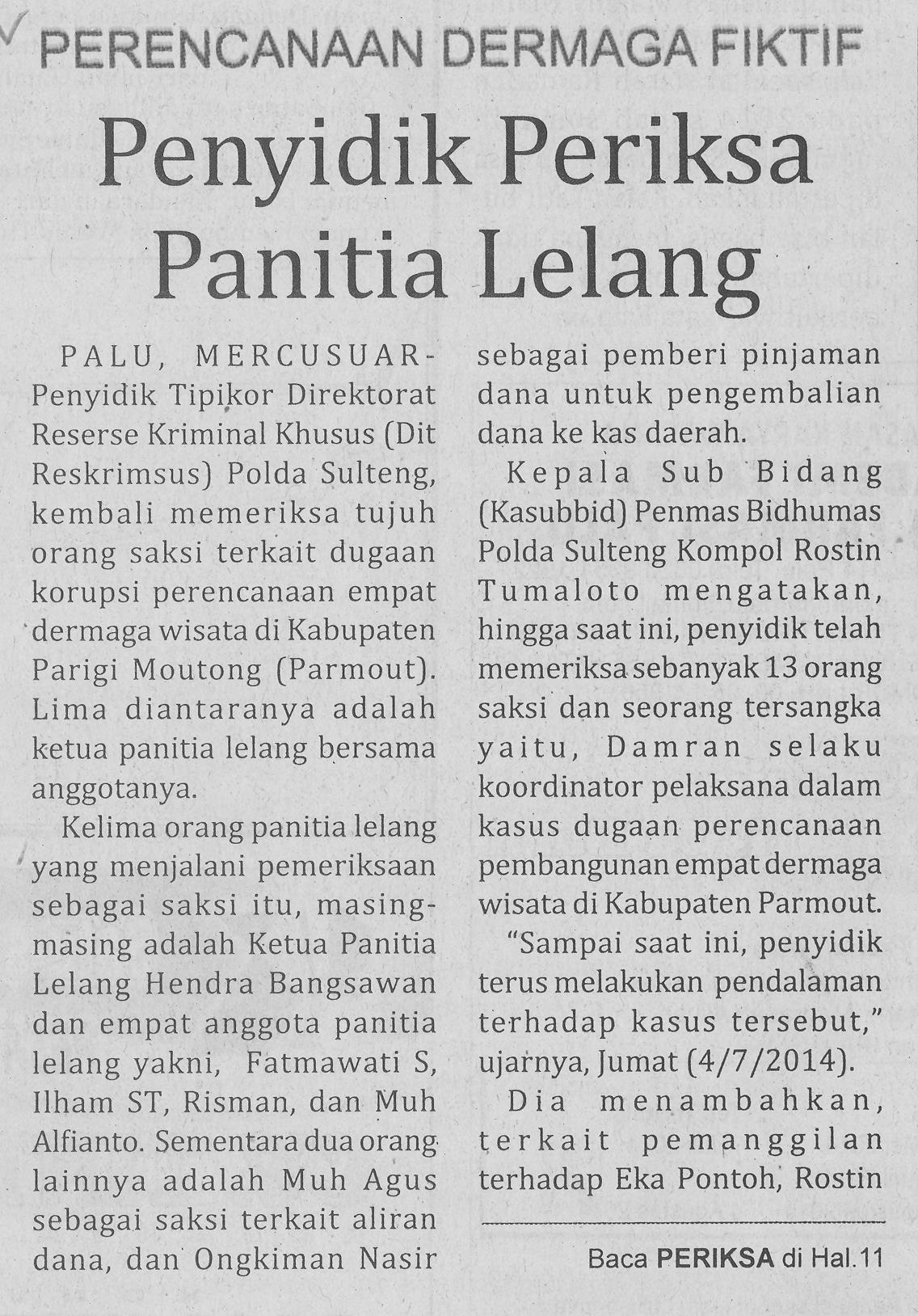 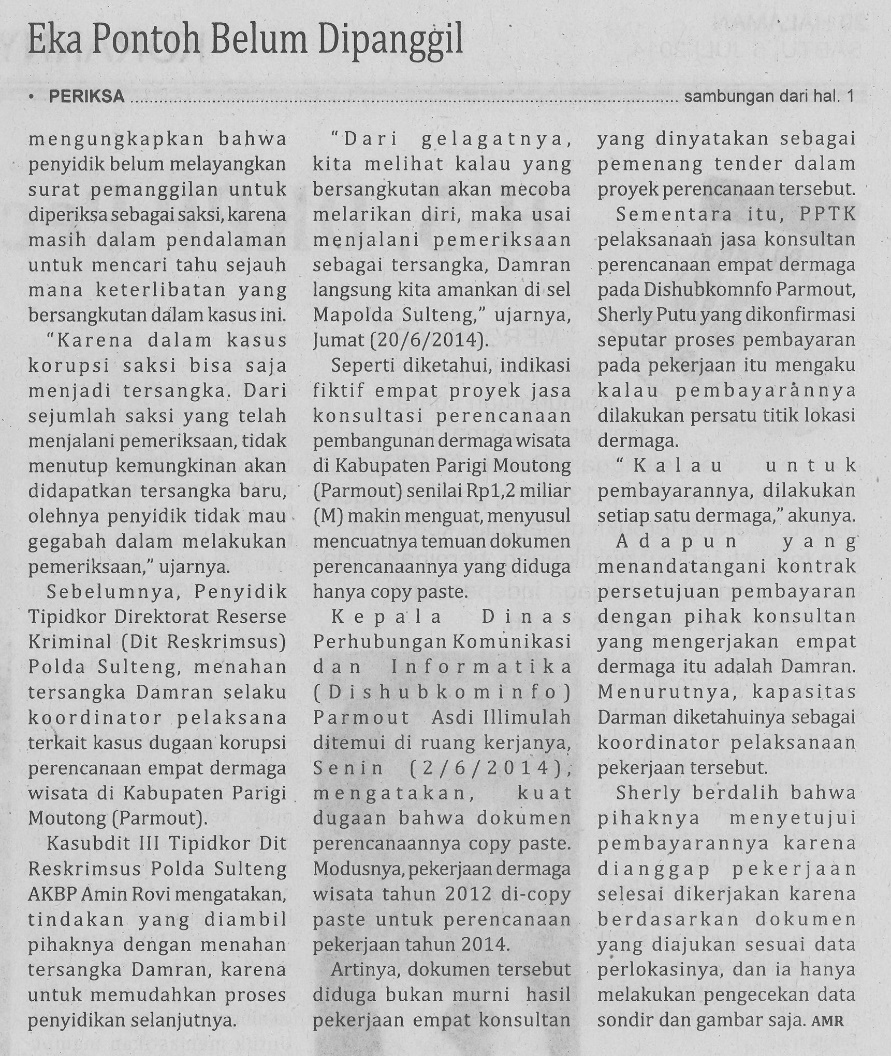 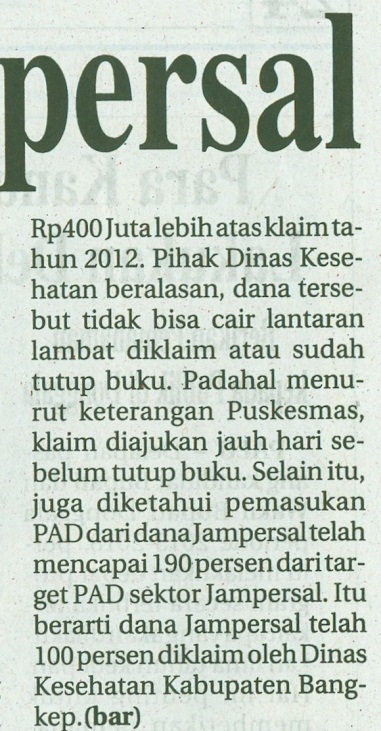 Harian    :MercusuarKasubaudSulteng IIHari, tanggal:Sabtu, 05 Juli 2014KasubaudSulteng IIKeterangan:Halaman 01  Kolom 11-13; Hal. 11 Kol. 06-08KasubaudSulteng IIEntitas:Kabupaten Parigi MoutongKasubaudSulteng II